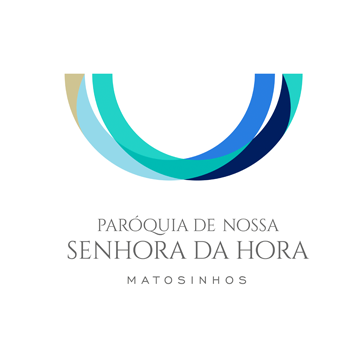 FICHA DE INSCRIÇÃO PARA A CELEBRAÇÃO DO BATISMOData da celebração: ___/ ___/___ Hora: ____h___Data da reunião de preparação: ___/ ___/___ Hora: ____h___        Nota: Não trazer as crianças para a reunião de preparaçãoNome da criança:____________________________________________________________________Nascida no dia: ____ /____/_______ na freguesia de ______________________________________Concelho de _______________________________________________________________________Nome do Pai: ______________________________________________________________________                                                       Profissão: __________________ Telemóvel: ______________ Email: _________________________Morada:_____________________________________________________________________________________ - _______ Freguesia: ___________________________ Concelho: _________________ 
Vida cristã do pai:  É batizado?_____. Frequentou a Catequese? _____. Fez a 1.ª Comunhão? _____. É crismado? ______. Participa habitualmente na Eucaristia Dominical? _______________________.Nome da Mãe: _____________________________________________________________________Profissão: __________________ Telemóvel: ______________ Email: _________________________Morada:_____________________________________________________________________________________ - _______ Freguesia: ___________________________ Concelho: _________________ Vida cristã da mãe:  É batizada?_____. Frequentou a Catequese? _____. Fez a 1.ª Comunhão? _____. É crismada? ______. Participa habitualmente na Eucaristia Dominical? _______________________.Estado civil dos pais:□ Casados catolicamente       □ Divorciados       □ Divorciados recasados       □ Solteiros□ Em união de facto há ___ anos       □ Casados civilmente em ___.ªs núpciasNome do Avô Paterno: ______________________________________________________________Nome da Avó Paterna: _______________________________________________________________Nome do Avô Materno: ______________________________________________________________Nome da Avó Materna: ______________________________________________________________□ Padrinho          □ TestemunhaNome: ____________________________________________________________________________Estado civil: □ Casado catolicamente       □ Divorciado       □ Divorciado recasado□ Em união de facto       □ Solteiro       □ Casado civilmente em ___.ªs núpcias       □ ViúvoMorada: ____________________________________________________________________________________ - _______ Freguesia: ___________________________ Concelho: _________________ 
Profissão: __________________________ Telemóvel: ____________________________________Vida cristã:  É batizado?_______. Frequentou a Catequese? _______. Fez a 1.ª Comunhão? _______. É crismado? _______. Participa habitualmente na Eucaristia Dominical? ______________________.□ Madrinha           □ TestemunhaNome: ____________________________________________________________________________Estado civil: □ Casada catolicamente       □ Divorciada       □ Divorciada recasada□ Em união de facto       □ Solteira       □ Casada civilmente em ___.ªs núpcias       □ Viúva  Morada: ____________________________________________________________________________________ - _______ Freguesia: ___________________________ Concelho: _________________ 
Profissão:______________________________ Telemóvel: _________________________________Vida cristã:  É batizada?_______. Frequentou a Catequese? _______. Fez a 1.ª Comunhão? _______. É crismada? _______. Participa habitualmente na Eucaristia Dominical? ______________________.DECLARAÇÃO, COMPROMISSO E AUTORIZAÇÃO DE USO DE DADOS□ Declaramos ser verdadeiras todas as informações constantes neste documento e comprometemo-nos na educação cristã do (a) nosso (a) filho (a). □ Autorizamos o uso dos dados pessoais, fornecidos à Paróquia de Nossa Senhora da Hora, para fins exclusivamente pastorais.Assinatura do pai: __________________________________________________________________Assinatura da mãe: _________________________________________________________________